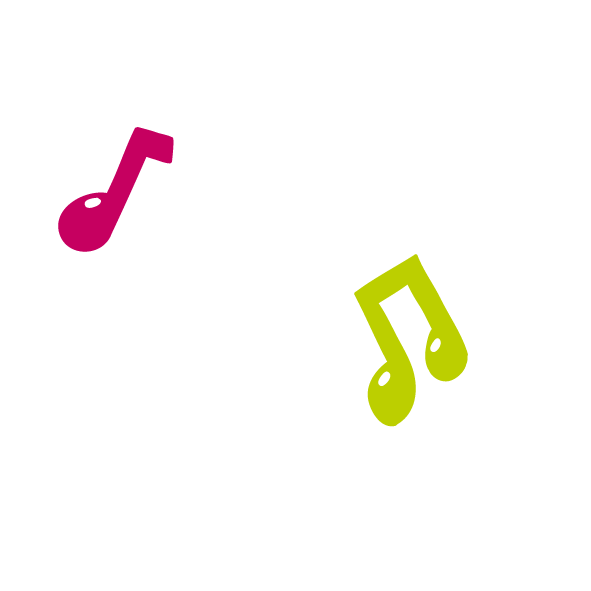 Nieuwsbrief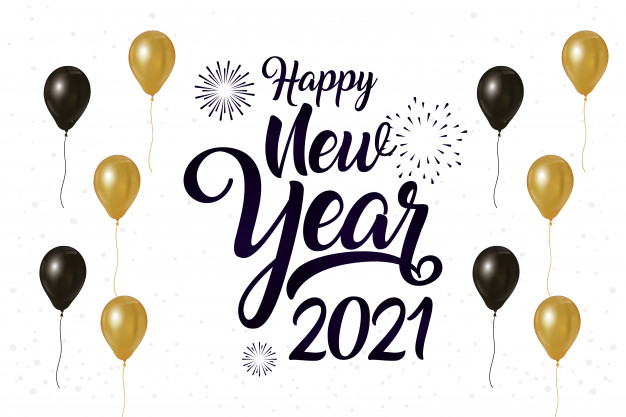 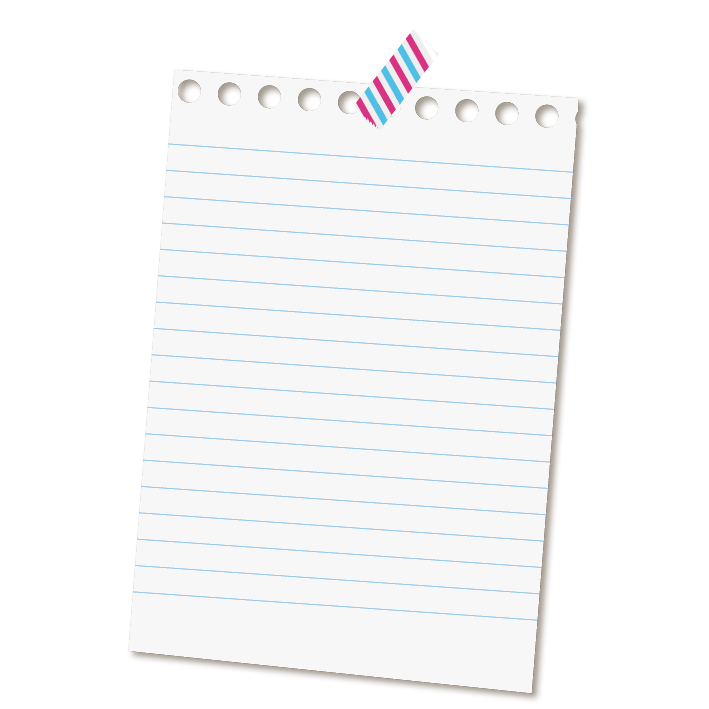 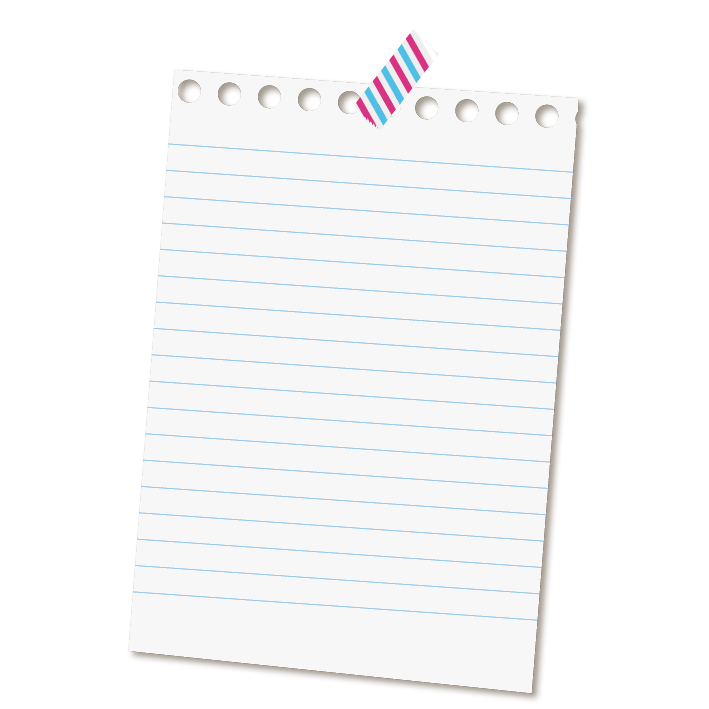 